20XX年，我坚持以马克思、列宁主义，毛泽东思想，邓小平理论和“三个代表”重要思想为指导，自觉加强理论学习，认真学习“三个代表”重要思想、党的十六大报告及十六届三中四中全会精神，刻苦钻研业务知识，努力提高理论知识和业务工作水平。遵纪守法，努力工作，认真完成领导交办的各项工作任务，在同志们的关心、支持和帮助下，思想、学习和工作等方面取得了新的进步。现总结如下：一、严于律已，自觉加强党性锻炼，党性修养和政治思想觉悟进一步提高一年来，我始终坚持运用马克思列宁主义的立场、观点和方法论，运用辩证唯物主义与历史唯物主义去分析和观察事物，明辨是非，坚持真理，坚持正确的世界观、人生观、价值观，用正确的世界观、人生观、价值观指导自己的学习、工作和生活实践，在思想上积极构筑抵御资产阶级民主和自由化、拜金主义、自由主义等一切腐朽思想侵蚀的坚固防线。热爱祖国，热爱中国共产党，热爱社会主义，拥护中国共产党的领导，拥护改革开放，坚信社会主义最终必然战胜资本主义，对社会主义充满必胜的信心。认真贯彻执行党的路线、方针、政策，为加快社会主义建设事业认真做好本职工作。工作积极主动，勤奋努力，不畏艰难，尽职尽责，在平凡的工作岗位上作出力所能及的贡献。二、强化理论和业务学习，不断提高自身综合素质我重视加强理论和业务知识学习，在工作中，坚持一边工作一边学习，不断提高自身综合素质水平。一是认真学习“三个代表”重要思想，深刻领会“三个代表”重要思想的科学内涵，增强自己实践“三个代表”重要思想的自觉性和坚定性；认真学习党的十六大报告及十六届三中、四中全会精神，自觉坚持以党的十六大为指导，为进一步加快完善社会主义市场经济体制，全面建设小康社会作出自己的努力。二是认真学习工作业务知识，重点学习公文写作及公文处理和电脑知识。在学习方法上做到在重点中找重点，抓住重点，并结合自己在公文写作及公文处理、电脑知识方面存在哪些不足之处，有针对性地进行学习，不断提高自己的办公室业务工作能力。三是认真学习法律知识，结合自己工作实际特点，利用闲余时间，选择性地开展学习，学习了《中华人民共和国森林法》、《森林防火条例》、《中华人民共和国土地管理法》、《广西壮族自治区土地山林水利权属纠纷调解处理条例》、《反分裂国家法》，通过学习，进一步增强法制意识和法制观念。三、努力工作，按时完成工作任务一年来，我始终坚持严格要求自己，勤奋努力，时刻牢记党全心全意为人民服务的宗旨，努力实践“三个代表”重要思想，在自己平凡而普通的工作岗位上，努力做好本职工作。在具体工作中，我努力做好服务工作，当好参谋助手：一是认真收集各项信息资料，全面、准确地了解和掌握各方面工作的开展情况，分析工作存在的主要问题，总结工作经验，及时向领导汇报，让领导尽量能全面、准确地了解和掌握最近工作的实际情况，为解决问题作出科学的、正确的决策。二是领导交办的每一项工作，分清轻重缓急，科学安排时间，按时、按质、按量完成任务。三是在接待来访群众的工作中，坚持按照工作要求，热情接待来访群众、认真听取来访群众反映的问题，提出的要求、建议。同时，对群众要求解决但一时又解决不了的问题认真解释，耐心做好群众的思想工作，让群众相信政府。在同志们的关心、支持和帮助下，各项服务工作均取得了圆满完成任务的好成绩，得到领导和群众肯定。回顾一年来的工作，我在思想上、学习上、工作上取得了新的进步，但我也认识到自己的不足之处，理论知识水平还比较低，现代办公技能还不强。今后，我一定认真克服缺点，发扬成绩，自觉把自己置于党组织和群众的监督之下，刻苦学习、勤奋工作，做一名合格的人民公务员，为全面建设小康社会目标作出自己的贡献！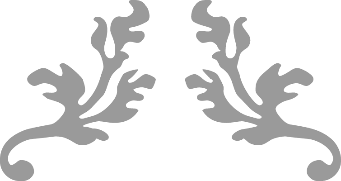 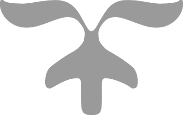 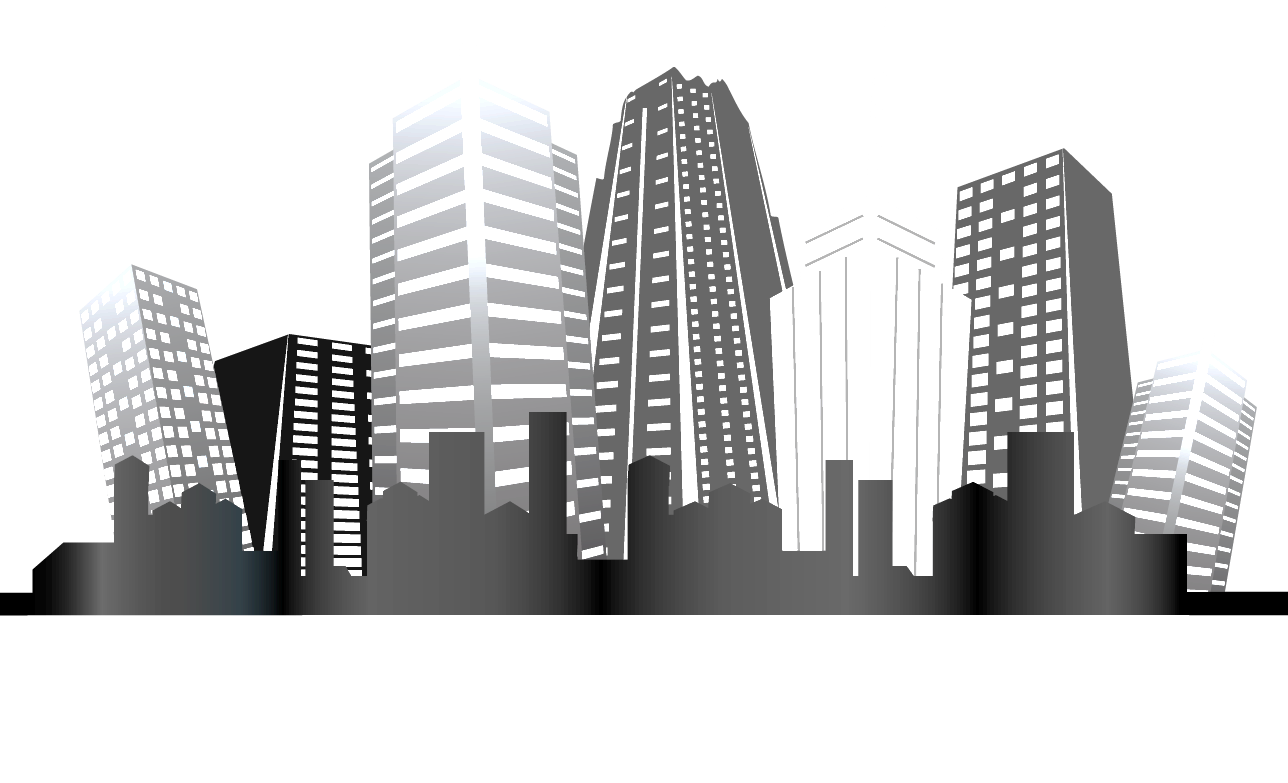 